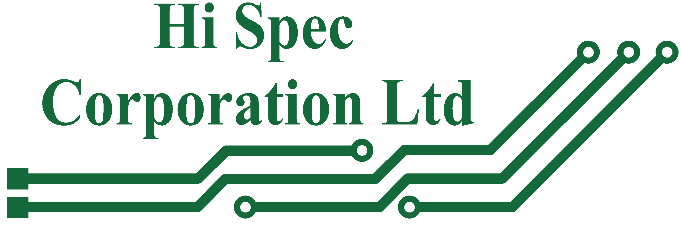 Business Development Manager VacancyAn opportunity to work for a well-established printed circuit board supplier has opened! Become part of the Hi Spec family as ‘Business Development Manager’ being responsible for developing relationships with existing customers as well as taking a proactive role in prospecting new opportunities to help business growth. Following up on sales enquiries and provide feedback to the internal sales team whilst working closely with them to secure orders and seek new opportunities.Ideally, you will have previous sales experience within the printed circuit board industry with a proven track record and in return be able to work remotely (occasional onsite meetings and keeping in touch days), well remunerated and enjoy flexible working conditions. 25 days holiday and workplace pension scheme, early finish on Fridays!Please get in touch by contacting Edward Hare (Operations Manager) at e.hare@hispecltd.co.uk (strictly no agents and cold calls)